Rock and Mineral Study Guide KEY			NAME__________________________Which of the following is not true about rocks?Rocks are composed of only one mineral.Rocks do not contain any nonmineral matter.Coal is not considered a true rock.Most rocks are a mixture of minerals.Which of the following are considered to be a rocks?coal	pumicesandstone	lavaWhat are the three types of rocks? Igneous, sedimentary, metamorphicRocks are split into three categories based on what? How they formIf granite faces high temperatures and high pressures deep within Earth, what type of rock will be formed? (Assume that the granite did not melt.) metamorphicWhat energy source drives the processes that form igneous and metamorphic rocks? Earth’s interiorA rock that forms when magma hardens beneath Earth’s surface is called an Intrusive Igneous Rock.Fill in the chart below: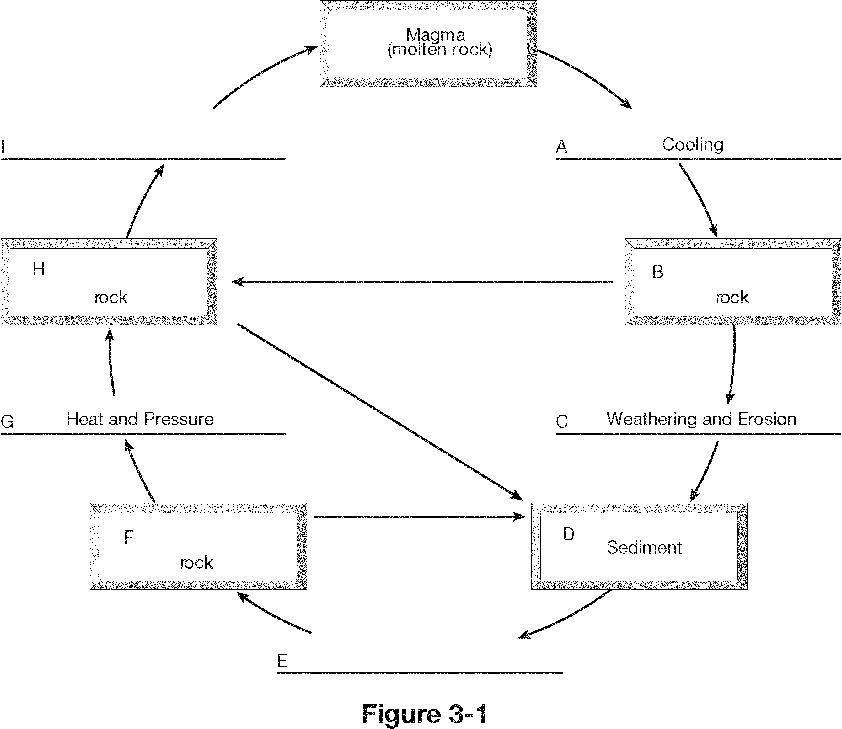 B. IgneousE. Compaction and CementationF. SedimentaryH. MetamorphicI. MeltingLava that cools so quickly that there are no visible crystals makes rocks with a Glassy texture.If lava cools faster, the crystals that form smaller cystals.A conglomerate is a rock that forms because of Compaction and CementationWhat is the correct order of the processes involved in sedimentary rock formation?Weathering, Erosion, Deposition, Compaction, CementationWhat type of sedimentary rock is formed from weathered particles of rocks and minerals?SedimentaryFossils are only found in what type of rocks? SedimentaryIn which of the following settings would a metamorphic rock not form?At the surface of the ocean floor	deep below Earth’s surfacea desert	on the slopes of an active volcanoWhich of the following are agents that helps form metamorphic rocks?A nearby mass of magma	Pressure of the layers aboverunning water	a hydrothermal ventA metamorphic rock can be classified according to its what?Texture and CompositionWhich of the following are one of the eight most common elements in Earth’s continental crust?carbon	oxygensilicon	aluminumThe most abundant element in Earth’s continental crust (by weight) is Oxygen.What are the building blocks of minerals? ElementsWhich of the following are characteristics of minerals?crystalline structure	definite chemical compositionformed by inorganic processes	liquidMinerals form from bodies of water due to the process of evaporation.The process of mineral formation from magma is called crystallization.Minerals are classified into mineral groups based on their composition.The most common mineral group in Earth’s crust is the oxides.What property is generally the least useful in identifying minerals? colorThe appearance or quality of light reflected from the surface of a mineral is called luster.The resistance of a mineral to being scratched is called hardness.The color a mineral leaves on a white tile of unglazed porcelain is called streak.Moh’s scale is used to classify what property of minerals? hardnessThe tendency of minerals to break along smooth flat surfaces is called cleavage.What is the density of a mineral? Ratio of mass to its volumeWhat determines the properties of a mineral? Composition and structure